 ISTITUTO COMPRENSIVO STATALE “RAFFAELLO SANZIO” 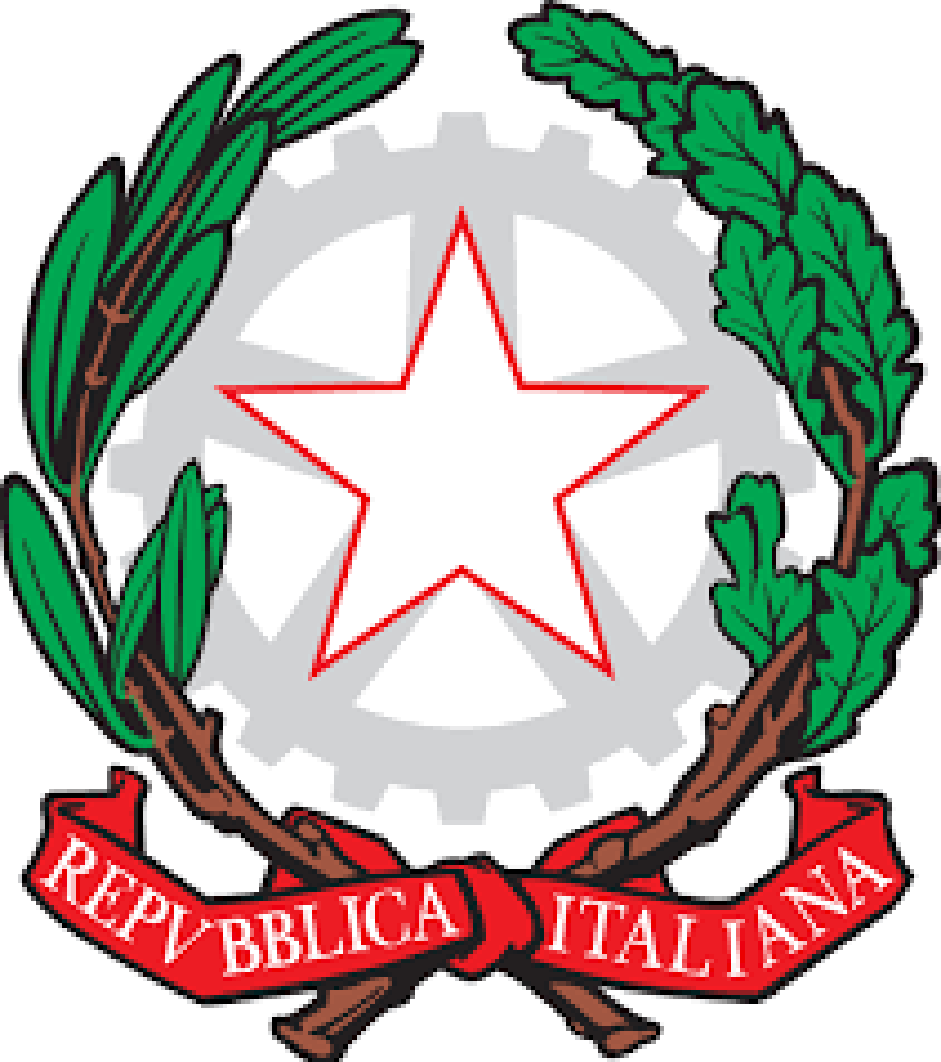 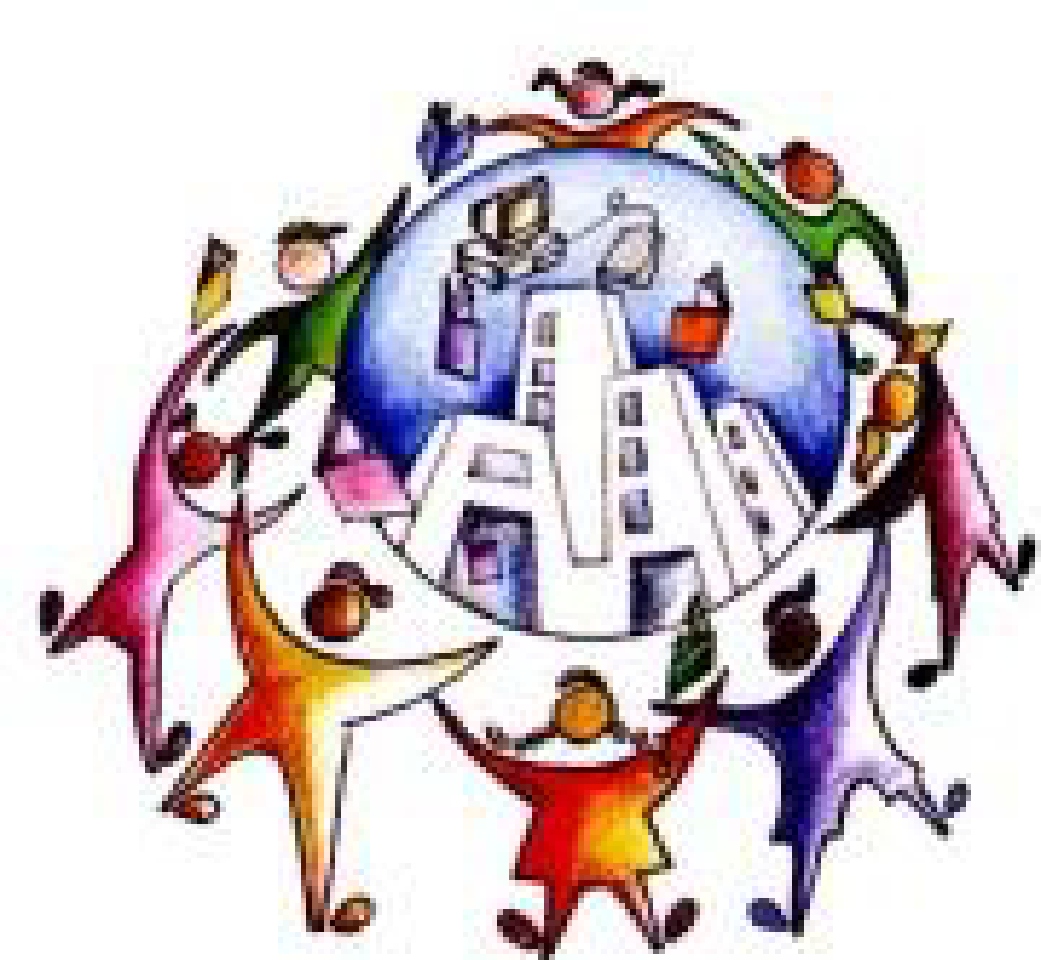 Via V.Veneto, 18. – FALCONARA M.ma - Tel. 071/910576E.MAIL: anic82400n@istruzione.it –anic82400n@pec.istruzione.itSito web: www.istitutocomprensivoraffaellosanzio.edu.it C.F. 80017790421 –CODICE MINISTERIALE ANIC82400N CODICE UNIVOCO UFKJKXPRESENTAZIONE PROGETTO PTOFAnno scolastico 2022/2023IL DOCENTE RESPONSABILE DEL PROGETTODenominazione progettoResponsabile del progettoPriorità cui si riferisceTraguardo di risultato Obiettivo di processo DestinatariTempi di attuazioneAttività previsteRisorse finanziarie necessarieRisorse umane (ore) / areaMonitoraggio e risultati Riesame e miglioramento